Dagordning för kretsstämma 2020Mötet öppnasVal av mötesfunktionärermötesordförandesekreterarejusteringspersonrösträknareGodkännande av kallelseFastställande av röstlängdFastställande av föredragningslistaAjournering för dialog – Samtalsåret 2020Styrelsens berättelse över det gångna årets verksamhet och ekonomiRevisorernas berättelseFastställande av balans- och resultaträkningFråga om ansvarsfrihet för styrelsenInformationspunkter Information om policy gällande Centerpartiets verksamhet: ”Centerpartiets verksamhet ska vara trygg och fri från trakasserier” Diskussion kring styrelsens verksamhetsplan och budget för kretsenErsättningsfrågorBeslut om antal ledamöter i kretsstyrelsenVal av ordförandeVal av övriga ledamöter i styrelsenVal av ombud till distriktsstämmanVal av ett ombud till partistämman samt ersättare (valet görs på två år) Val av revisorer tillika granskare av partistöd samt revisorsersättareVal av valberedningFramställningar och förslag från kretsstyrelsenBehandling av motionerRapporterVid mötet väckta frågorMötet avslutas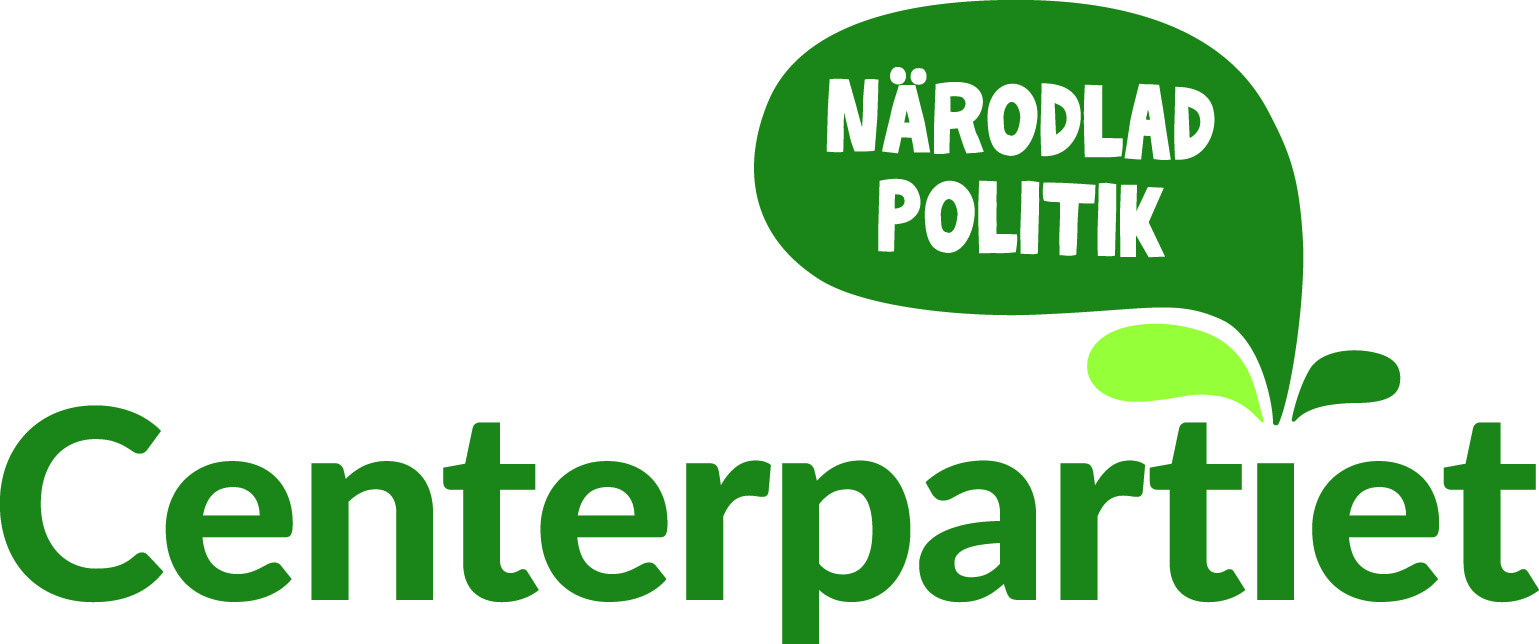 